Publicado en Madrid el 06/10/2017 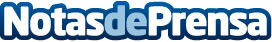 WashTec participará en 'Equip Auto 2017'La empresa líder en el mercado de lavado de automóviles, WashTec, participará en 'Equip Auto 2017'. El evento tendrá lugar del 17 al 21 de octubre en París y contará con las tecnologías más punteras del sectorDatos de contacto:WashTecNota de prensa publicada en: https://www.notasdeprensa.es/washtec-participara-en-equip-auto-2017_1 Categorias: Internacional Automovilismo Logística Eventos Industria Automotriz http://www.notasdeprensa.es